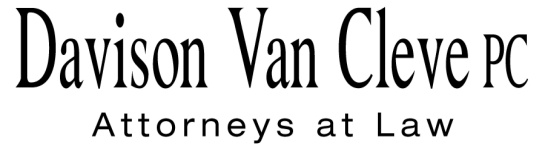 TEL (503) 241-7242     ●     FAX (503) 241-8160     ●     jog@dvclaw.comSuite 400333 S.W. TaylorPortland, OR 97204December 12, 2016Via E-mail and Federal ExpressMr. Steven V. KingExecutive DirectorWashington Utilities & Transportation Commission1300 S. Evergreen Pk. Dr. S.W.P. O. Box 47250Olympia, WA  98504-7250Re:	WUTC v. Pacific Power & Light Co.Docket UE-161204Dear Mr. King:		Enclosed for filing in the above-referenced docket, please find the original and twelve (12) copies of the Notice of Appearance of Boise White Paper, L.L.C.		Thank you for your assistance.  If you have any questions, please do not hesitate to call.						Sincerely,						/s/ Jesse O. Gorsuch						Jesse O. GorsuchEnclosurecc: Service ListCERTIFICATE OF SERVICEI hereby certify that I have this day served the attached Notice of Appearance upon all parties in this proceeding, as shown below, by sending a copy via electronic mail and First Class U.S. Mail, postage prepaid.DATED this 12th day of December, 2016.Davison Van Cleve, P.C.	/s/ Jesse O. GorsuchJesse O. GorsuchR. BRYCE DALLEY
Vice President, Regulation
PacifiCorp
825 NE Multnomah STE 2000
Portland, OR 97232
bryce.dalley@pacificorp.comCHRISTOPHER CASEY
Assistant Attorney General
WUTC
PO Box 40128
Olympia, WA 98504-0128
ccasey@utc.wa.gov LISA GAFKENOffice of the Attorney General800 Fifth Avenue STE 2000Seattle, WA 98104-3188simonf@atg.wa.govLISA GAFKENOffice of the Attorney General800 Fifth Avenue STE 2000Seattle, WA 98104-3188simonf@atg.wa.govLISA GAFKENOffice of the Attorney General800 Fifth Avenue STE 2000Seattle, WA 98104-3188simonf@atg.wa.govLISA GAFKENOffice of the Attorney General800 Fifth Avenue STE 2000Seattle, WA 98104-3188simonf@atg.wa.gov